              UNIVERSIDAD AUTÓNOMA DE BAJA CALIFORNIA SUR 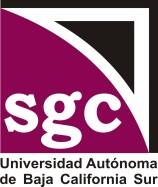 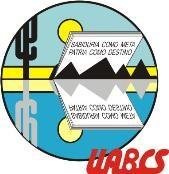 DIRECCIÓN DE SERVICIOS ESCOLARES DEPARTAMENTO DE CONTROL ESCOLAR SOLICITUD DE INSCRIPCIÓN POR MATERIAS 	                                                        PERÍODO LECTIVO       	I (                )   	II (             ) 	                                	 	  	                         Ene.-Jun.       Jul.-Dic. 	 	 	 	 	 	 	 	                            NOMBRE DEL ALUMNO:  _________ _______________________	 ________	_______     Apellido paterno, materno, nombre (s)No. DE CONTROL:  _______________________________                                                         Requisito obligatorio 	CARRERA: (   ) IDS			 (    ) ITC                         	(    ) LATI	          LITI (   ) 	SEMESTRE: (   ) I        (  ) III     (     ) IV       (    ) VI     (   ) IX            GRUPO: __________________ _	       TURNO: (   ) Matutino           (  ) Vespertino NOTA IMPORTANTE: En caso de cambio de solicitud anote de nuevo todas las asignaturas; recuerde que ésta anula cualquiera anterior del mismo período.                             										ANULAR ANTERIOR (     ) 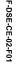 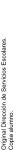 Salma Melissa Plata Villalobos ___________________ _________________	 	FIRMA DEL ALUMNO 	 Campus:  La Paz 	, B.C.S., A _______________________ DE 2023. REGLAMENTO GENERAL DE INSCRIPCIONES Art. 9.- En ningún caso y por ningún motivo se permitirá a los alumnos inscribirse por tercera ocasión en una misma asignatura. Art.10.- El alumno quedará inscrito en el semestre donde curse el 50% más una asignatura, pudiendo inscribirse en otras asignaturas si la seriación lo permite. Anotar el nombre completo de las materiasSem. Grupo Turno 123456789101112131415